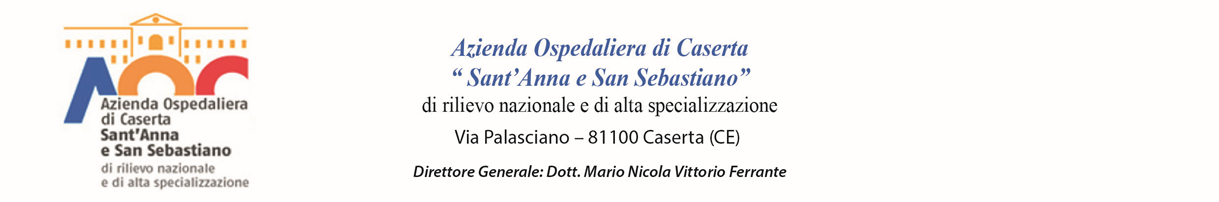                                                                                                                                                        ALL.B
            DICHIARAZIONE SOSTITUTIVA DI CERTIFICAZIONE E/O DI ATTO DI NOTORIETA’(Art.46 e 47 del D.P.R n.445 del 28/12/2000)Il/La sottoscritto/a ________________________________________________________________                   Nata/o a ______________   il _______________________________________________________ residente a ______________________________________________________________________ai fini dell’affidamento dell’insegnamento del Corso di Laurea in Tecniche di Radiologia Medica per Immagini e Radioterapia, della Università degli Studi della Campania “Luigi Vanvitelli”, attivato presso la sede di formazione esterna Azienda Ospedaliera “Sant’Anna e San Sebastiano” di Caserta;Codice SEDE:___________________________________________________________________SSD: ___________codice Insegnamento: _____________________________________________denominazione Insegnamento:______________________________________________________COD U-GOV.__________ Corso Integrato  _____________________________________________CFU________________ Ore_________  A./S._____________________ai sensi degli artt. 46 e 47 e consapevole delle sanzioni penali previste dall’art. 76 del D.P.R. n.445/2000 per le ipotesi di falsità in atti e dichiarazioni mendaci, sotto la propria responsabilità;DICHIARAdi essere dipendente a tempo indeterminato dell’A.O.  “Sant’Anna e San Sebastiano” di Caserta dal ___________________in qualità di  _______________________________________________________________________  assegnato  alla Unità Operativa ________________________________________________________ con contratto di lavoro a tempo Indeterminato  e con rapporto _______________________________  Allega copia del documento di riconoscimento in corso di validità.Caserta,                                                                                                                                                                                                                                                          													                                                      										      (leggibile e di proprio pugno)